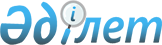 Об установлении публичного сервитутаРешение акима Андас Батырского сельского округа Меркенского района Жамбылской области от 25 мая 2020 года № 27. Зарегистрировано Департаментом юстиции Жамбылской области 25 мая 2020 года № 4611
      В соответствии с подпунктом 1-1) статьей 19, пунктом 4 статьей 69 и статьи 118 Земельного кодекса Республики Казахстан от 20 июня 2003 года, статьей 35 Закона Республики Казахстан от 23 января 2001 года "О местном государственном управлении и самоуправлении в Республике Казахстан", аким сельского округа РЕШИЛ:
      1. Установить публичный сервитут акционерному обществу "КазТрансГаз" для прокладки и эксплуатации газопровода на территории села Андас батыр, общей площадью – 13,27 гектар сроком на 1 (один) год.
      2. Коммунальному государственному учреждению "Аппарат акима сельского округа Андас батыр Меркенского района Жамбылской области" в установленном законодательством порядке обеспечить государственную регистрацию настоящего постановления в органах юстиции.
      3. Контроль за исполнением данного решения возложить на заместителя акима сельского округа Андас батыр Набиеву Е.
      4. Настоящее решение вступает в силу со дня государственной регистрации в органах юстиции и вводится в действие по истечении десяти календарных дней после дня его первого опубликования.
					© 2012. РГП на ПХВ «Институт законодательства и правовой информации Республики Казахстан» Министерства юстиции Республики Казахстан
				
      Аким сельского округа Андас батыр 

Б. Мажиев
